REQUERIMENTO Nº 1391/2018 Requer informações acerca dos serviços de limpeza, Roçagem poda das árvores, em área publica, localizada na extensão da Rua Tabajaras, nas proximidades do nº 87, no bairro São Francisco, nesse município.Senhor Presidente,Senhores Vereadores, CONSIDERANDO que o Poder Legislativo Municipal, através de seus membros legalmente eleitos pela população, tem como uma de suas atribuições fiscalizarem o Poder Executivo Municipal no âmbito de seus atos;CONSIDERANDO que este vereador vem sendo cobrado por munícipes residentes na Rua Tabajaras, no bairro São Francisco, quanto à limpeza, Roçagem e conservação de área pública, que se encontra há muito tempo com mato alto, e servindo de descarte de entulho;CONSIDERANDO que segundo os moradores, além da falta de conservação do local, tais reivindicações são necessárias uma vez que indivíduos estão se utilizando da atual condição da área para se esconderem e surpreenderem pedestres, praticando roubos e outros atos ilícitos no local;CONSIDERANDO ainda que foi nos relatado que já foi feita reclamação nos órgãos competentes da Prefeitura para que seja realizado os serviços no local, sob o protocolo de número 2018-9360,  no entanto até a presente data, não houve solução do problema;CONSIDERANDO que, que este vereador já confeccionou propositura nesta Casa de Leis solicitando a possível execução dos serviços, conforme indicação 546/2018, no entanto, sem atendimento até a presente data; CONSIDERANDO que é preciso ter transparência nos atos da Administração Pública, assim, é primordial dar ciência ao cidadão para que este obtenha as informações exatas de como anda seus pedidos, bem como os motivos do deferimento ou indeferimento dos mesmos;REQUEIRO que, nos termos do Art. 10, Inciso X, da Lei Orgânica do município de Santa Bárbara d’Oeste, combinado com o Art. 63, Inciso IX, do mesmo diploma legal, seja oficiado o Excelentíssimo Senhor Prefeito Municipal para que encaminhe a esta Casa de Leis as seguintes informações: 1º) Em resposta ao requerimento 571/2018 a Administração Pública informou que a execução dos serviços ora objeto desse requerimento respeito o cronograma de obras e serviços, diante dessa informação, o referido local consta no cronograma da secretaria responsável para realização dos serviços? 2º) Sendo a resposta negativa, justifique;3º) Sendo a resposta positiva, qual a previsão?4º) Outras informações que julgarem necessárias.Plenário “Dr. Tancredo Neves”, em 07 de novembro de 2018.JESUS VENDEDOR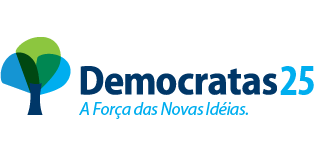 -Vereador / Vice Presidente-